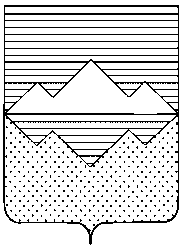 АДМИНИСТРАЦИЯСАТКИНСКОГО МУНИЦИПАЛЬНОГО РАЙОНАЧЕЛЯБИНСКОЙ ОБЛАСТИРАСПОРЯЖЕНИЕОт «19» марта  2020 года № 375-рг. СаткаО введении на территории Саткинского муниципального района  режима повышенной готовности В связи с угрозой распространения в Саткинском муниципальном районе новой коронавирусной инфекции (2019-nCoV), на основании распоряжения Правительства Челябинской области от 18.03.2020  №146-рп «О введении режима повышенной готовности», в соответствии с Решением оперативного штаба от 19.03.2020  № 8 «О введении на территории Саткинского муниципального района режима повышенной готовности»:1. Ввести на территории Саткинского муниципального района режим повышенной готовности.2. Запретить до 10 апреля 2020 года проведение на территории Саткинского муниципального района спортивных, зрелищных, публичных и иных массовых мероприятий. Временно приостановить:проведение на территории Саткинского муниципального района досуговых мероприятий с участием граждан, в том числе в сфере культуры, физической культуры и спорта, выставочной, развлекательной и просветительской деятельности в зданиях, строениях, сооружениях (помещениях в них) с числом участников более 50 человек одновременно;проведение досуговых мероприятий в центрах социального обслуживания населения.3. МКУ «Управление образования»  (Баранова Е.Ю.) рекомендовать руководителям дошкольных, общеобразовательных  организаций, организаций дополнительного образования ввести режим свободного посещения для обучающихся с организацией обучения отсутствующих с использованием  дистанционных технологий при наличии заявления обучающегося и (или) его родителей (законных представителей).4. Рекомендовать образовательным организациям профессионального образования ввести режим свободного посещения для обучающихся с организацией обучения отсутствующих с использованием  дистанционных технологий при наличии заявления обучающегося и (или) его родителей (законных представителей).5. Рекомендовать гражданам, проживающим на территории Саткинского муниципального района  воздержаться:1)   от поездок за пределы Российской Федерации; 2) от посещения театрально-зрелищных, культурно-просветительских, деловых, зрелищно-развлекательных, спортивных и других массовых мероприятий, в том числе на территории других городов области и субъектов Российской Федерации.6. Рекомендовать гражданам, проживающим и прибывшим на  территорию Саткинского муниципального района, посещавшим территории за пределами Российской Федерации, где зарегистрированы случаи коронавирусной инфекции (2019-nCoV):1) сообщать на горячую линию Министерства здравоохранения Челябинской области (тел. 8(351)240-15-16), Управления Роспотребнадзора по Челябинской области (8-800-555-49-43) следующую информацию: дата и место пребывания за пределами РФ, дату прибытия и место проживания на территории СМР, контактную информацию для организации медицинского наблюдения;2) обеспечить самоизоляцию на дому на срок 14 дней со дня возвращения в Российскую Федерацию (не покидать помещение по месту жительства), не посещать работу, учебу, магазины, аптеки, никакие общественные места и массовые скопления людей, не пользоваться общественным транспортом, не контактировать с третьими лицами; также соблюдать санитарно-эпидемиологический режим, а именно, дважды в сутки измерять температуру тела и составлять температурный лист в письменной форме;3) при первых признаках заболевания (повышенная температура, кашель, затрудненное дыхание) позвонить в службу Скорой помощи 103 или 112.7. Рекомендовать работодателям осуществляющим деятельность на территории Саткинского муниципального района:1) воздержаться от направления своих работников в служебные командировки за пределы Российской Федерации, от проведения мероприятий с участием иностранных граждан, а также от принятия участия в таких мероприятиях; 2)  осуществлять мероприятия по выявлению у сотрудников признаков инфекционного заболевания (повышенная температура тела, кашель и другие) и недопущение нахождение таких работников на рабочем месте;3) оказывать содействие работникам в обеспечении соблюдения режима самоизоляции на дому; 4) при поступлении запроса Территориального отдела Управления в Саткинском, Ашинском и Катав-Ивановском районах  незамедлительно представлять информацию о всех контактах работника, заболевшего новой коронавирусной инфекцией (2019-nCoV);5) при поступлении информации о заболевшем сотруднике организовать проведение дезинфекции помещений, где находился указанный заболевший работник;6) обеспечить проведение  дистанционных способов проведения собраний, совещаний и иных мероприятий с использованием сетей связи общего пользования.8. Медицинским организациям  (ГБУЗ «Районная больница г. Сатка» Крохина И.А.)1) обеспечить работу в соответствии с требованиями санитарных правил и норм в условиях регистрации  2019-nCoV, полную готовность сил и средств к оказанию медицинской помощи с ежедневным мониторингом ресурсного обеспечения;2) подготовить план поэтапного перепрофилирования коечного фонда медицинских организаций с учетом эпидемиологической ситуации;3) обеспечить контроль соблюдения маршрутизации пациентов в соответствии с принятыми нормативными документами и эпидемиологической ситуацией;4) обеспечить проведение лабораторного обследования на новую коронавирусную инфекцию (2019-nCoV) в течение 14 дней всех лиц, вернувшихся из стран Европы или прибывших транзитом из стран Европы, а также в течение месяца всех лиц, вернувшихся из иных зарубежных поездок и обратившихся за медицинской помощью с признаками простудного заболевания;5) обеспечить возможность оформления листков нетрудоспособности или справок без посещения медицинских организаций для лиц, прибывших на территорию Саткинского муниципального района  с территорий, где зарегистрированы случаи новой коронавирусной инфекции (2019-nCoV); 6) организовать работу с приоритетом оказания медицинской помощи на дому больным с респираторными симптомами, посещавших территорий, где зарегистрированы случаи новой коронавирусной инфекции (2019-nCoV) и пациентам старше 60 лет, для чего обеспечить усиление выездной амбулаторной службы сотрудниками.9. Рекомендовать юридическим лицам и ИП осуществляющим деятельность в местах массового скопления людей и лицам, осуществляющим деятельность по пассажирским перевозкам регулярно проводить дезинфекционные мероприятия.	10. Отделу организационной и контрольной работы  (Корочкина Н.П.) опубликовать настоящее распоряжение в газете «Саткинский рабочий» и разместить на официальном сайте Администрации Саткинского муниципального района.11. Заместителю Главы по социальным вопросам  Савостовой М.Н. – председателю оперативного штаба для координации мероприятий по профилактике гриппа и острых респираторных вирусных инфекций в предэпидемиологический период и в период эпидемии на территории Саткинского муниципального района  (далее штаб):1)  перевести штаб на круглосуточный режим работы до особого распоряжения;2) ежедневно предоставлять Главе Саткинского муниципального района  доклад о  ситуации с распространением на территории Саткинского муниципального района коронавирусной инфекции (2019-nCoV), количестве заболевших, в том числе вновь выявленных случаях заражения указанной инфекцией.12. Контроль исполнения  настоящего распоряжения оставляю за собой13. Настоящее распоряжение вступает в силу с момента его подписания.Глава  Саткинского муниципального района				        А.А. Глазков